NOTES*Transport: To get the details of another trip leader, email chiefguide@wtmc.org.nzTo check if you can access the road end:Check the ‘Getting there’ section on the DOC website for that track/hut, or Check the Walking Access Mapping System www.wams.org.nz. If your route crosses private land you need to contact the land owner to obtain permission. DOC usually holds landowner phone numbers.More information on transport, including vans, ferries and private transport is available on the website under Trips > For trip leaders > Vans and other transport options.*Accommodation:Check with the Chief Guide if a booking has already been made for your group or if you need to make your own. If you are using the club lodge, more info is available here.*Estimated travel times:Use these timings with discretion, considering factors such as experience, group size, weather..Well-formed tracks 		4-6 km/hrTramping tracks		2-3 km/hrOff track, open bush		1-3 km/hrOff-track, scrub		100-400 m/hrOff-track, rugged country	6-10 km/dayRiver travel			1 km/hrSteep ascent or descent on tracks	300-350 m elevation/hrDaylight hours: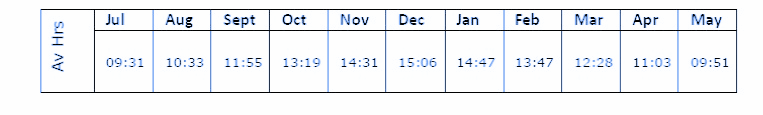 *Potential hazards:For information about previous trips to that hut/track, search on the wtmc website for relevant trip reports. This can provide approximate times, track conditions, potential hazards… but also view points, camping spots…For up to date information about the track:Call the relevant DOC office and ask about track condition (e.g. possible slips after heavy rain etc)Check if there are any alerts on the DOC website Contact trip leaders who have done this trip or ask the Chief Guide for their details.*Expected timesExpected time out: when you expect to be back at the vehicle after your trip and able to text the emergency contact. Consider whether you will have phone reception at the road end, it could take an hour to be able to text the emergency contact.Raise-alarm time: If the emergency contact hasn’t heard from you and cannot get hold of you,, they will call 111 to discuss Search and Rescue options.Trip TitleTransportRoad end:TransportIs authorisation needed to access the road end?*☐ Yes  ☐ No        Is authorisation needed to access the road end?*☐ Yes  ☐ No        Is authorisation needed to access the road end?*☐ Yes  ☐ No        Is authorisation needed to access the road end?*☐ Yes  ☐ No        TransportIs there another club trip starting from the same road end?              ☐ Yes  ☐ No        if yes, contact the trip leader to coordinateIs there another club trip starting from the same road end?              ☐ Yes  ☐ No        if yes, contact the trip leader to coordinateIs there another club trip starting from the same road end?              ☐ Yes  ☐ No        if yes, contact the trip leader to coordinateIs there another club trip starting from the same road end?              ☐ Yes  ☐ No        if yes, contact the trip leader to coordinateTransportIs there more than 2-3h drive?             ☐ Yes  ☐ No        if yes, you’ll need a minimum of 2 driversIs there more than 2-3h drive?             ☐ Yes  ☐ No        if yes, you’ll need a minimum of 2 driversIs there more than 2-3h drive?             ☐ Yes  ☐ No        if yes, you’ll need a minimum of 2 driversIs there more than 2-3h drive?             ☐ Yes  ☐ No        if yes, you’ll need a minimum of 2 driversAccommodationIs booking required? How many hut tickets? Do you need to carry tents?Max numbers of peopleConsider size of the huts and whether you need to share the vanMapBuy the relevant map or use https://www.topomap.co.nz Buy the relevant map or use https://www.topomap.co.nz Buy the relevant map or use https://www.topomap.co.nz Buy the relevant map or use https://www.topomap.co.nz Route DescriptionRoute DescriptionRoute DescriptionRoute DescriptionEstimated distance and/or time*:Day 1Day 2Day 3Potential hazards*River crossings vs bridges/no crossings, River travel, Tops travel vs below tree line, Off-track vs on-track travel…Plan BAlternative route or shelter. E.g. if a river can’t be crossedExpected timesDeparture time from Wellington station:Expected time out*:Raise-alarm time*:Expected time back in Wellington:Departure time from Wellington station:Expected time out*:Raise-alarm time*:Expected time back in Wellington:Departure time from Wellington station:Expected time out*:Raise-alarm time*:Expected time back in Wellington:Departure time from Wellington station:Expected time out*:Raise-alarm time*:Expected time back in Wellington: